Vellykket behandling uten medisiner?  Hæ??? Ja-, sier psykologspesialist Didrik Heggdal, travelt opptatt med å installere seg og sine medarbeidere i bygning 12 og 13 på Blakstad sykehus og som nå er dedikert til Heggdal sitt team og den nye, norske behandlingsmetoden BET, Basal Eksponeringsterapi. 

Vi i Asker LPP, Landsforeningen for Pårørende innen Psykisk helse, har invitert psykologspesialist Heggdal og hans medarbeidere til å orientere om behandlingsmetoden og resultatene. Vil du, enten du er pårørende, pasient eller behandler, høre mer om behandlingen og resultatene er du velkommen til gratis temakveld den 18/4 kl. 18-20. Sted: Mestringshuset, Erteløkka 3 (innerst høyre) i Asker. Meld deg på senest 13/4 til lisbeth.stengrimsen@gmail.com, tlf 986 16 603. Enkel servering av frukt, kaffe og te. Det vil gis kort informasjon, og med forespørsel om interesse, for samtalegrupper for pårørende innen psykisk helse og/eller rus. Asker kommune vil informere om prosjekt for utdeling av Naloxon til pårørende, en livreddende motgift mot overdose av heroin. Les mer om BET på: https://www.budstikka.no/magasin/blakstad/psykiatri/hadde-det-ikke-vart-for-didrik-hadde-jeg-vart-dod/f/5-55-528934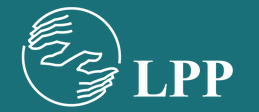 